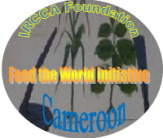 Empowering 80 Women in Cameroon through AgricultureOur ObjectivesWe ensure that the population carries out sustainable and advanced agricultural projects and adopt a spirit of creativity, entrepreneurship and market development so as to promote socio economic progressWe also encourage empowerment through knowledge and seek to develop literacy and educational programs within our organizational structure and in partnership with other non governmental and governmental organizations.Delivering a comprehensive service by which every farmer has a fair and equal access to the amenities, resources and knowledge base of the organization.Creation of a communal farm that will be accessible to all and serves as both an educational and an information exchange centre for the whole communityDevelopment of micro-financial system funded by and available to the members for investment in programs which compliment the organization’s aims and objectivesOrganize cooperative buying and shared ownership in the purchase of seeds, equipment and the selling of produceDevelop scholarship fund with the express purpose of assisting those that excel to have the opportunity to succeed.Engage in international cooperation with individuals and organizations in order to develop affiliations and partnership programs for technical and financial assistance.Table of contentsObjectives of the project………………………………………………………………………………………………1Advantages of the project…………………………………………………………………………………………….2Introduction to project…………………………………………………………………………………………………3Beneficiary women Group…………………………………………………………………………………………….4Problems………………………………………………………………………………………………………………………5How the project intends to tackle the problem……………………………………………………………6Reason for choice of crop……………………………………………………………………………………………7Project time line/Execution planHow the project will be run………………………………………………………………………………………….8Creation of the project committeeSpecies under cultivation………………………………………………………………………………………………9Names of varietiesProject sustainability plan……………………………………………………………………………………………..10Project budget analysis…………………………………………………………………………………………………111) Objectives of this projectWomen will be able to multiply the seeds they need on their farms. They shall then buy these seeds at a third of the price of seeds in the conventional market. Seeds here are sold at 600frs/kg. With the effective take off of this project, they will be able to get seeds at 200frs/kg. Each will then contribute 50frs for every kilogram bought for the purchase of tools and inputs.The project will be used in income generation activities. The seeds produced will also be sold to individual farmers, other farmer groups at the normal price. Funds raised from this sale will be used to continue the seed production as well as invest in other lucrative business ventures.The additional advantage of seed production will enable farmers start large scale/industrial agriculture which is completely absent. With this a lot will be produced and more income raised.Improvement in seeds, ready supply and at affordable rates to women and girlsCreate awareness in the minds of women through capacity building measures to ensure that information and knowledge is well disseminated.It is also meant to enable women participate in decision making in every aspect of society.2) Advantages of the projectEvery woman will be able to get seeds at affordable ratesWomen income levels will rise leading to improved living conditions of them and their familiesSince they will no longer depend much on men for their needs, domestic violence, abuse and insubordination will be reduced. They will be able to participate in decision making given their financial barkingThe education of the children will be guaranteed since women play invaluable roles in enabling children go to school. It is one of the areas of serious concern since children must study.It will also lead to employment of more women since; many people will be needed in the effective management of the project. 3) IntroductionPoverty affects millions of people in rural communities in the world. Women are most affected since they play and invaluable role in managing families as mothers and income generators. It must be noted here that agriculture is the main income earner here and it is mainly subsistent family farming. Industrial agriculture is completely absent given the high investment costs involved. Women shoulder the bulk of family responsibility and are therefore in most cases responsible for educating, feeding and taking care of the health needs of the entire family.The lack of quality seeds, equipment and inputs make it very difficult for them to cater for the needs of their families. This in addition to the large number of reported cases of abuse, insubordination and marginalization further complicate and reduce the quality of life for them. If women are able to acquire quality seeds, inputs and equipment, they will be able to produce enough to take care of all their responsibilities. This project targets five women groups with a total of 80 members. Through the project the women will be able start seed multiplication in especially important crops like Irish potatoes which generate a lot of income for them and their families. The most pressing issue is that of lack of quality seeds and this makes it difficult for them to improve farm yield which is much needed for the well being of their families. Helping them to acquire quality seeds means helping them to improve farm yield4) Beneficiary Women’s GroupsProblemsThe major problems farmers face are:Scarcity of quality seedsHigh cost of seedsHigh prevalence of diseases and pests on the crop in fieldsPoor mastery of proper cultivation techniques by the farmersHigh post harvest lossesInsufficient capital to expand productionPrice manipulation by tradersPoor transport facilitiesWith these problems, yields continue to be low, making it difficult for farmers to meet their mounting social costs the most serious of which is feeding, education of children and health care.We are therefore appealing to you to help support us in our efforts to lift these women out of poverty by helping them improve and increase the production of Solanum potatoes which should act as a base for all their farming activities. This will go a long way to alleviate poverty and improve living conditions of the population5) How the project intends to tackle this problemThe project is designed to provide each woman in the various groups with 250kg of quality seeds (Irish potatoes), organic manure, a hoe, pesticides and a cutlass. The seed multiplication shall be carried out by the women groups themselves in a 1.5H piece of land. This land is capable of producing some ≥63000kg of seed to be distributed to the women. Part of the produce shall be sold to buy organic manure, pesticides and farm implements. Each woman will thus be entitled to 250kg of seeds to be cultivated on a 0.125Ha or 1/8th of a hectare to start with. This is enough to produce some 4900kg of produce worth 875000 FRS. 6) Reason for the choice of the CropIrish potatoes are the most important crop grown in rural communities in the tropics. It has a short production cycle of just a hundred days or three months. Its maturity comes at the time that most food stocks have been depleted and families are unable to feed well.Irish potatoes have a ready market within the country and outside. Production has never met demand and whatever amount of this crop produced will always be sold. There is therefore the need to assist farmers improve production and eventually improve yield.Its production per unit area of cultivated land is the highest compared to all other crops cultivated here. It is easy to cultivate and easy to harvest.It can conveniently be stored in anticipation of price change. Often, farmers would always sell during period of scarcity in which case they are able to raise enough income.It can be cultivated more two times a year, i.e. March to June and August to November. A serious farmer can produce more than 42tons in a year. It is therefore, economically viable to concentrate on the cultivation of this crop.7) Project time Line/Execution planThe project execution plan follows a one hundred day period or three months since this crop takes at most a hundred days to mature.  Work on the field however starts in January with clearing, raking, and fencing as seen below:JulyConstitution of project committeeSite inspection and work planFencingSeed acquisitionClearing, raking, stumping and tillingAugustManure applicationRidgingPlantingSeptemberWeed and hill up (Mound) the cropsRogue ( cross checking for pests and getting rid of infected plants)Controlling late blight and insect pestsShort report on performance for first three to four 8 weeksOctoberSecond Molding with application of manureKill vinesLate OctoberWeeding in preparation for harvestEarly NovemberHarvest including sizing up grainsStorage for three monthsDecember/JanuaryStorage8) HOW THE PROJECT WILL BE RUNCreation of the project management committee and marketing committeeA project management committee will be created headed by the project manager and representatives from partnership organizations.The work of the project committee will be to perform the following roles:Site Selection and choice of variety of seed to plantSupervise clearing, stumping, preparation of compost and ridgingPlanting, mulching and weedingHarvesting, storageThe marketing committee will be in charge of all sales and will report to the main administration.9) SPECIES UNDER CONSIDERATION AND MATURING PERIODSNI=No InformationFebruary: Distribution of seeds to farmers, sale of excess and purchase  of fertilizer, pesticides and equipment in preparation of new farming season starting March 2015.10) Project Sustainability Plan:Production of the seeds will not be given to the farmers at no cost. The reason for this is to ensure that the project continues. What will be done here is that, once the seeds are ready, farmers will be able to buy from the women cooperative at half the price that it is given in the markets. The market price for certified seeds is 600frs/kg. Members will get these seeds at 200frs/kg. They will then contribute fifty francs (50) each towards the development of other areas like the purchase of farm implements. This means that if a farmer is buying 150kg of seeds, she will pay 30 000 FRS instead of 90 000 FRS. So she pays a third of the normal price.In addition to this we will be able to raise 7 500 FRS from this quantity of seeds to add to the proceeds from sale to other farmers at usual price to inputs and equipment.The continuity of the project will be thanks to the sale of seeds to other farmer groups, individual farmers and general investment through large scale cultivation of Irish potatoes enough to generate income that can employ many other women.The effective take off of this project will bring good tidings to the women of the  community as not only a few will benefit Many will be employed in the various areas of our operations.11) Project Budget AnalysisTotal project Funding=$7868Community contribution=$1508Net to be funded=$6360CC-community contribution=FCFA754000 or $1508Gross profit excluding community contributionFCFA3934000-FCFA750000=FCFA3184000Gross profit = Total turn over-Cost of productionFCFA6810000-FCFA3184000=FCFA3626000.Net profit=Gross profit – Eventual seed loss and advertising expensesFCFA3626000-FCFA150000=FCFA3476000 or $695200N/SGroupMembership1Kintam 152Kisoo153Sesum164Bongsum205Progressive14Total80a) Names of Varieties of Irish Potatoesa) Names of Varieties of Irish Potatoesa) Names of Varieties of Irish PotatoesName of VarietyYield (Tons)Disease toleranceTime of maturityCIPIRA20-35Tolerant to leaf blight100 daysTUBIRA20-30moderately susceptible to blight100 daysCADINALGoodSusceptible to blight100 daysDIAMANTGoodSusceptible to blightLate maturingIRAD 2005NININISPUNTANININIMODIALNININIHERTANINININICOLANININIDESIRE15-20Tolerant to leaf blight100 daysPamina20-30Tolerant100 daysProject Head-description unitunitunit pr.unit pr.CFACFA Dollars  Dollars Jan-Feb Mar-AprMay-JunMay-JunFarm toolsCutlasses441500150060006000$12 $12 x Lines for picking in 100m200200252550005000$10 $10 x x Sprayers 4438000380007600076000$152 $152 x Bags for transporting to the store101040040040004000$8 $8 x Spades 44500050002000020000$40 $40 x Three fingers 223500350070007000$14 $14 x x x x 2242244812548125118000118000$236 $236 Construction storage house:Time line unitunitunit pr.unit pr.CFACFA Euro's  Euro's Feb-MarApr-MayJun-JulyJun-JulyBuilding materials and labour: Moldering of sundry bricks 2000 2000 30  30  6000060000$120 $120 xxxLabour: Construction,1 1 25000250002500025000$50 $50 xxxTotal budget building materials and labour2001200125030250308500085000$170 $170 Roofing materialsRaftrers: Plank 5m long (2x6)30 30 150015004500045000$90 $90 xxxPolines: 5m long (2x3) 20 20 7007001400014000$28 $28 xxxNails in packets (3 and 5 inches) 5 5 340034001700017000$34 $34 xxxZinc nails and gaskets 3 3 400040001200012000$24 $24 xxxZinc (2m long)75 75 40004000300000300000$600 $600 xxxCost of roofing 1 1 25000250002500025000$50 $50 xxxTotal budget roofing materials 1341343860038600413000413000$8.26 $8.26 Furniture ( doors, windows and shaves)Windows and inches 22500050001000010000$20$20xxxDoors,  inches, and lucks 33900090002700027000$54 $54 xxxMaking of storage shaves 112000200020002000$4 $4 xxxLabour for above work1115000150001500015000$30 $30 xxxTotal budget furniture materials and labour7731000310005400054000$108 $108 Total estimated storage house construction7731000310005400054000Fencing of the farm site (25% of a hecter)Fencing of the farm site (25% of a hecter)Time line unitunit pr.unit pr.CFACFA Euro's  Euro's Apr-MayApr-MayJun-JulAug-SepFencing materials Cost of sawing of fence sticks 4001501506000060000$120 $120 x x Cost of sawing of polines of at least 5m long2402502506000060000$120 $120 x x Cost of local bamboo's 40050501200012000$24 $24 x x Cost of binding wire and rolls 10150015001500015000$30 $30 x x 3 and 4 inches nails in packages 6500050003000030000$60 $60 x x Total estimate fencing materials 105669506950177000177000142 € 142 € xxFencing labour Transferring fence sticks, digging holes & pinning40075753000030000$60 $60 xxNailing and tying of polines and bamboo's 130000300003000030000$60 $60 xxTotal estimate labour fencing20115075150756000060000$120 $120 xxTotal estimate fencing materials and labour 6022202522025237000237000$474 $474 Farm preparation & plantingunitunit pr.unit pr.CFACFA Euro's  Euro's Jun-JulJun-JulAug-SepOct-NovClearing and racking No of pers x 1day) 20150015003000030000$60 $60 x Ploughing, Picking & marking4030003000120000120000$240 cc$240 ccx Planting by 10 prs x 2000 per dy20200020004000040000$80 cc$80 ccx Applying of fowl droppings /organic manure10150015001500015000$30 cc$30 ccx Transportation of tools and materials 510000100005000050000$100$100x x x x 951800018000255000255000$510$510Purchasing of seeds organic manure etcunitunit pr.unit pr.CFACFA Euro's  Euro's Jul-AugJul-AugSep-OctNov-Dec2500kg of seeds at 1000frs  per kg250060060015000001500000$3000 $3000 x Purchasing of fowl droppings in bags 5030003000150000150000$300 $300 Fungicide sachets505005002500025000$50 $50 x Insecticide in liters 10750075007500075000$150 $150 x Urea (organic manufactured fertilser) 317000170005100051000$102$102x 2613286002860018010001801000$3602 $3602 Weeding and  hilling up the ridgesunitunit pr.unit pr.CFACFA Euro's  Euro's Sep-OctSep-OctNov-DecJan-FebWeeding and hilling up the ridges 160000600006000060000$120 cc$120 ccx Applying of Urea (organic manufactured fertilser) 12200020002400024000$48 cc$48 ccx Fungicide applications (sachets)603003001800018000$36$36x Insecticide applications in liters (1l x5x10)253003001500015000$30 $30 x 983260032600117000117000$234 $234 Harvesting and operational expenses unitunit pr.unit pr.CFACFA Euro's  Euro's Nov-DecNov-DecJan-FebMar-AprHarvesting: (digging and assembling in collection point)30015001500450000450000$900 cc$900 ccx x Transferring to the temporal store 300500500150000150000$300 $300 x x Operational and promotional expenses 125000250002500025000$50$50x x Drying, selecting of seeds and packing756006004500045000$90 cc$90 ccx x 67667006700670000670000$1340$1340Supervision and administration by Farm manager and supervisors 125000250002500025000 $50 $50Farm manager's monthly salary for daily farm management (Fencing repairs, . , , )3750075002250022500$45 $45 xxxxAdministration and general management exp.125000250002500025000$50 $50 xxxxTotal estimate administration and operational exp.55000050000$100 $100 Total estimated budget for seeds multiplication project749716532516532539340003934000$7868 $7868 Potatoes seeds multiplication turnover expectation calculationTotal harvest in bags and seeds in kilosDec-JanDec-JanFeb-MarApr-MayTurnover from potatoes sells in low season (bags): 501500015000750000750000$1500 $1500 x x Turnover from potatoes sells in high season (bags): 50210002100010050001005000$2010 $2010 x x Total sells of potatoes A & B in low & high season50360003600017550001755000$3510 $3510 x x Turnover from seeds sells in high season (kilo's): 100210002100021000002100000$4200 $4200 x Total sells of seeds type A & B in high season100210002100021000002100000$4200 $4200 x Total turnover from potatoes and seeds (G Profit)300990009900069600006960000$13920$13920Selling and advertising expenses -13000030000-30000-30000-$60-$60The eventual lost of seeds & potatoes due rot etc -200600600-120000-120000-$240 -$240 Total turnover minus other expenses.3473684006840068100006810000$13620$13620Total cost of production & farm operartional exp.112916532516532539340003934000$7868$7868x x x x Gross profit: Turnover minus cost of prodcution & selling exp.-48125-4812536260003626000$5752 $5752 